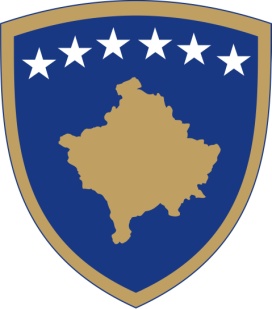 Republika e KosovësRepublika Kosova – Republic of KosovoQeveria - Vlada - GovernmentZyra e Kryeministrit – Ured Premijera – Office of the Prime MinisterZyra për Qeverisje të Mirë/KancelarijazaDobroUpravljanje/Office onGoodGovernanceDOKUMENT KONSULTIMIDraft Strategjia për të Drejtat e Fëmijëve 2019–2023 dhe Plani i Veprimit për zbatimin e Strategjisë për të Drejtat e Fëmijëve 2019-2021 Prishtinë, 2018Përmbledhje e shkurtër e draft Strategjisë dhe Planit të Veprimit për të Drejtat e Fëmijës 2019-2023 Me anë të dokumentit strategjik synohet të vendoset një kornizë gjithëpërfshirëse e politikave dhe njëherit të shërbejë si bazament për strategjitë e tjera nën-sektoriale, në mënyrë që të ndikojë në masën më të madhe të mundshme në unifikimin e përpjekjeve institucionale në kuadër të reformimit të sistemit në tërësi, veçanërisht sistemit që i referohet të drejtave të fëmijëve. Politika këto që i referohen ciklit jetësor të fëmijës, duke përfshirë kujdesin para lindjes, gjatë foshnjërisë, fëmijërisë dhe adoleshencës, duke prioritizuar fëmijët më të margjinalizuar. Reforma këto që nuk do të kishin kuptim në rast se nuk do të reflektoheshin në frymën gjithëpërfshirëse, me qëllim ndërmarrjen e nismave për të përmirësuar gjendjen e fëmijëve në kontekstin ekonomik, social dhe politik. Vizion ky që do të arrihet me përmbushjen e objektivave Strategjike, si: Objektiva strategjike #1: Përmirësimi i qeverisjes së mirë për realizimin e të drejtave të fëmijëve;Objektiva strategjike #2: Përmirësimi i qeverisjes lokale për realizimin e të drejtave të fëmijëve;Objektiva strategjike #3: Përfshirja dhe fuqizimi i fëmijëve në vendimmarrje;Objektiva strategjike #4: Gjithëpërfshirja e fëmijëve në shërbime të integruara për edukim dhe zhvillim në fëmijërinë e hershme; Objektiva strategjike #5:  Përmirësimi i shëndetit, mbrojtjes dhe mirëqenies së fëmijëve për arritjen e potencialit të tyre të plotë;Përmbushja e këtyre objektivave do të kontribuojnë në arritjen e synimeve nacionale të përcaktuara sipas qëllimeve për zhvillim të qëndrueshëm në Kosovë (SDGs). Objektivat strategjike janë në përputhje dhe kontribuojnë në qëllimin kryesorë të Agjendës 2030 që bënë thirrje për zhdukjen e varfërisë në të gjitha format dhe eliminimin e pabarazive (SDGs 1: Zhdukja e varfërisë  në të gjitha format e saj në secilin vend, 5: Arritja e barazisë gjinore dhe fuqizimi i grave dhe vajzave  dhe 10: Ulja e pabarazisë në kuadër të shtetit dhe midis shteteve), rritjen e mundësive të të gjithë fëmijëve që të kenë sukses në të arriturat arsimore (SDGs 4: Shëndet i Mirë dhe Mirëqenie - Të sigurohet  jetë e shëndetshme dhe të promovohet mirëqenia për të gjithë, në të gjitha moshat), shërbime kualitative shëndetësore dhe sociale (SDGs 2: Zhdukja e urisë, të arrihet sigurimi i ushqimit dhe të ushqyerit e përmirësuar si dhe promovimi i bujqësisë së qëndrueshme dhe 3: Sigurimi i jetës së shëndetshme dhe promovimi i mirëqenies për të gjithë për të gjitha moshat), parandalimin e dukurive negative dhe dëgjimi i zërit të tyre (SDGs).Qëllimi i konsultimit 	Strategjia për të Drejtat e Fëmijëve është hartuar duke u bazuar në një metodologji të kombinuar në mënyrë që të jetë gjithëpërfshirëse, të adresojë prioritetet kyçe bazuar në evidencë dhe të siguroj që intervenimet e përcaktuara do të kontribuojnë në arritjen e objektivave strategjike.  Përgjatë procesit të hartimit të dokumentit strategjik janë organizuar punëtori dhe takime individuale me aktorët kyç vendor dhe ndërkombëtarë, para së gjithash konsultime me përfaqësuesit e fëmijëve nga Këshillat e Nxënësve në nivel vendi dhe grupit monitorues për realizimin e të drejtave të fëmijëve – Respect our Rights (ROR). Për të siguruar përfshirjen e të gjithë akterëve kyç, është krijuar grupi punues për hartimin e kësaj strategjie.  Pas analizës së shkurtër të gjendjes aktuale, janë përcaktuar objektivat strategjike, objektivat specifike, aktivitetet dhe veprimet konkrete, të cilat janë buxhetuar.Procesi i hartimit të strategjisë ishte i ndarë në tri faza: 1) faza e parë është karakterizuar me analizimin e situatës së përgjithshme, si dhe realizimin e një seri të takimeve konsultative , në të cilat kanë qenë të përfshirë fëmijët dhe aktorët relevant që punojnë në nivel lokal;  2) përgjatë fazës së dytë Ekipi  përgjegjës për hartimin e strategjisë ka analizuar dokumentet strategjike në fuqi, raporte e vlerësime të ndryshme vendore e ndërkombëtare dedikuar fëmijëve, veçanërisht Raportet e Progresit të KE, Raportet e Progresit për të drejtat e fëmijëve, Karta Raportuese, Objektivat e Zhvillimit të Qëndrueshëm (SDG), Anketa e Grupimeve të Treguesve të Shumëfishtë (MICS) , Korniza ligjore për të Drejtat e fëmijëve në Kosovë, Analiza e situatës së të drejtave të fëmijëve, Kosova në fazën e hershme të dividentit demografi, një mundësi me kohë të kufizuar, Analiza e situatës mbi Kujdesin dhe Zhvillimin gjatë Fëmijërisë së Hershme, Një Agjendë për Fëmijë, Indeksi i Mbrojtjes së fëmijëve në Kosovë, Zëri Ynë,  Varfëria dhe privimi në mesin e fëmijëve me përdorimin e Analizës së Privimeve të Shumëfishta (MODA), etj. Ndërsa, në fazën e tretë dokumenti i është nënshtruar procesit të konsultimeve publike, ekipi punues ndërinstitucional do të shqyrtoj dhe inkorporoj kontributet e pranuara dhe sipas kritereve të përcaktuara në Udhëzimin Administrative Nr. 07/2018 të procedohet për aprovim.  Rëndësia e kontributit të publikut dhe organizatave të shoqërisë civileRoli i organizatave të shoqërisë civile, ekspertëve të brendshëm dhe të jashtëm si dhe individë do të jetë element i rëndësishëm në përmirësimin e kualitetit dhe zbatimit të politikave dhe legjislacionit për të Drejtat e Fëmijëve. Një shoqëri civile aktive dhe e fuqizuar konsiderohet si një përbërës thelbësor i demokracive moderne pluraliste. Prandaj, zhvillimi i bashkëpunimit në mes të qeverisë dhe shoqërisë civile në formësimin dhe zbatimin e politikave publike është thelbësore në zhvillimit gjithëpërfshirës të qeverisjes së orientuar drejt qytetarit.Temat e konsultimit dhe shqyrtimi i opcioneveDraft Strategjia për të drejtat e fëmijëve 2019–2023 dhe draft Plani i Veprimit për zbatimin e Strategjisë për të Drejtat e Fëmijëve 2019-2021 është tërësisht e hapur për komente dhe kontribute nga ana e palëve te interesit. Për të përmbushur synimin e Strategjisë janë caktuar objektivat strategjike me objektivat specifike, si: Objektiva strategjike #1:  Përmirësimi i qeverisjes së mirë për realizimin e të drejtave të fëmijëve:-	Objektiva specifike 1.1: Harmonizimi i kornizës ligjore për të drejtat e fëmijëve me standarde ndërkombëtare dhe përmirësimi i zbatimit;-	Objektiva specifike 1.2: Funksionalizimi i mekanizmave për të drejtat e fëmijëve në nivel qendror;-	Objektiva specifike 1.3: Fuqizimi i sistemit të ankesave për mbrojtjen e të drejtave të fëmijëve;-	Objektiva specifike 1.4: Prioritizimi në ndarjen dhe alokimin e buxhetit për realizimin e të drejtave të  fëmijë;-	Objektiva specifike 1.5: Avancimi i monitorimit të të drejtave të fëmijës;Objektiva strategjike #2: Përmirësimi i qeverisjes lokale për realizimin e të drejtave të fëmijëve:-	Objektiva specifike 2.1: Harmonizimi i politikave, ristrukturimi dhe funksionalizimi i mekanizmave për zbatimin dhe monitorimin e të drejtave të fëmijës në nivel lokal;-	Objektiva specifike 2.2: Përmirësimi i mbulueshmërisë dhe cilësisë në ofrimin e shërbimeve për fëmijë;Objektiva Strategjike #3: Përfshirja dhe fuqizimi i fëmijëve në vendimmarrje:-	Objektiva specifike 3.1: Pjesëmarrja e fëmijëve në vendimmarrje në nivel qendror dhe lokal sigurohet përmes mekanizmave të qëndrueshëm;-	Objektiva specifike 3.2: Sistemi i arsimit i fuqizuar në zhvillimin e kompetencave të fëmijëve për pjesëmarrjen e tyre në vendimmarrje;-	Objektiva specifike 3.3: Fuqizimi i fëmijëve për zhvillimin e njohurive dhe shkathtësive për monitorim dhe raportim për situatën e të drejtave të fëmijëve;Objektiva Strategjike #4: Gjithëperfshirja e fëmijëve në shërbime te integruara për edukim dhe zhvillim në fëmijërinë e hershme-	Objektiva specifike 4: Prioritizimi i Zhvillimit në Fëmijërinë e Hershme nga Këshilli për të Drejtat e Fëmijës;-	Objektiva specifike 4.2: Rritja e investimit dhe  sigurimi i përfshirjes të fëmijëve në arsim parashkollor, parafillor duke përfshirë edhe programet alternative;-	Objektiva specifike 4.3: Përmirësimi i sistemit të sigurimit të cilësisë së shërbimeve në Zhvillimin në Fëmijërinë e Hershme;Objektiva Strategjike #5: Përmirësimi i shëndetit, mbrojtjes dhe mirëqenies së fëmijëve për arritjen e potencialit të tyre të plotë-	Objektiva specifike 5.1: Parandalimi, mbrojtja dhe riintegrimi i  fëmijëve të përfshirë në punë të rënda dhe të rrezikshme;-	Objektiva specifike 5.2: Fuqizimi i shërbimeve gjithëpërfshirëse dhe të integruara për fëmijë me aftësi të kufizuara;-	Objektiva specifike 5.3: Parandalimi dhe mbrojtja e fëmijëve nga dhuna dhe dukuritë negative;-	Objektiva specifike 5.4: Sigurimi i qasjes në drejtësi për fëmijë dhe parandalimi i delikuencës;-	Objektiva specifike 5.5: Vetëdijesimi i popullatës për prindërim më të mirë;Hapat që pasojnë procesi e konsultimitPas finalizimit të procesit të konsultimit publik të draft Strategjinë për të Drejtat e Fëmijëve 2019-2023 dhe Planin e Veprimit për zbatimin e Strategjisë për të Drejtat e Fëmijëve 2019-2021  planifikohet që kontributet e pranuara secila veç e veç të shqyrtohen në grupin punues.  Si rezultat i punës së shqyrtimit të kontributeve dhe rekomandimeve të konsultimit do të hartohet drafti i përmirësuar final i DRAFT Strategjinë për të Drejtat e Fëmijëve 2019-2023 dhe Planin e Veprimit për zbatimin e Strategjisë për të Drejtat e Fëmijëve 2019-2021  dhe do të hartojë Raportin e Konsultimit i cili do të përfshijë informatat për procesin e konsultimit, palët e konsultuara, metodat e përdorura gjatë konsultimit dhe informatat e detajuara për to, pjesëmarrjen e publikut në proces të konsultimit dhe komentet e pranuara. Në raport gjithashtu do të jepen informatat për secilin koment që është marrë parasysh, sqarime dhe arsyetimi për secilin koment që nuk është marrë parasysh. Raporti do të jetë i qasshëm për publikun brenda një kohe sa më të shkurtër pas përfundimit të procesit të konsultimit dhe finalizimit të  Strategjinë për të Drejtat e Fëmijëve 2019-2023 dhe Planin e Veprimit për zbatimin e Strategjisë për të Drejtat e Fëmijëve 2019-2021.  Ku dhe si duhet t’i dërgoni kontributet tuaja me shkrimKomentet dhe rekomandimet për draft Strategjinë për të Drejtat e Fëmijëve 2019-2023 dhe Planin e Veprimit për zbatimin e Strategjisë për të Drejtat e Fëmijëve 2019-2021 mund të bëhen direkt në platformën online në pjesën ku jepen komentet e përgjithshme dhe specifike. Kontribuesit po ashtu kanë mundësinë që në të njëjten dritare të ngarkojnë edhe dokumentin kryesor me kontributet e tyre si dhe / ose ta dërgojnë përmes e-mailit tek udhëheqja e procesit znj. Qëndresa Ibra - Zariqi, Email Qendresa.Ibra.Zariqi@rks-gov.net. Afati përfundimtar i dorëzimit të kontributit me shkrim në kuadër të procesit të konsultimit për draft Strategjinë për të Drejtat e Fëmijëve 2019-2023 dhe Planin e Veprimit për zbatimin e Strategjisë për të Drejtat e Fëmijëve 2019-2021  përmes Platformës Elektronike të konsultimeve publike është deri më 25 Dhjetor  2018, në orën 16:00. Të gjitha komentet e pranuara deri në këtë afat do të përmblidhen nga ana e zyrtarit përgjegjës të Zyrës për Qeverisje të Mirë në Zyrën e Kryeministrit.